Cumann Lúthchleas GaelFULL MEMBERSHIP APPLICATION FORMFOIRM BHALLRAíOCHTA IOMLÁNI hereby apply to: _______________________________________ Club for Membership of the above Club and Membership of Cumann Lúthchleas Gael (The Gaelic Athletic Association). Ba mhaith liom a bheith i mo bhall den Chlub thuasluaite.I subscribe to and undertake to further the aims and objectives of the Club and of Cumann Lúthchleas Gael (The Gaelic Athletic Association), and to abide by its Rules. I attach herewith the appropriate membership fee as determined by the above club. Glacaim leis na coinníollacha agus rialacha a bhaineann leis an Chlub agus CLG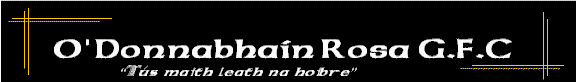 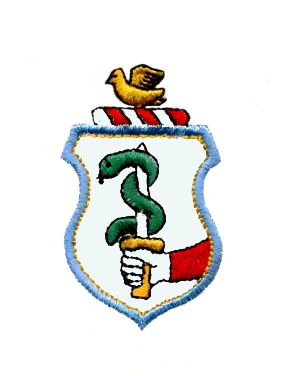 www.mullabrackgfc.comName/Ainm:Address/Seoladh:Phone:FónFax:FacsEmail:RphoistDate of Birth: (e.g. 06 02 90)Date of Birth: (e.g. 06 02 90)Day/LáMonth/MíMonth/MíMonth/MíYear/BliainSigned/Sínithe:Signed/Sínithe:__________________________________________________________________Date/ Dáta:Date/ Dáta:__________Print Name:Cló an t-AinmPrint Name:Cló an t-Ainm______________________________________________________________________________________________________________________________________________________________________________________________________________________________________________________For Official Use Only:D’úsáid oifigiúil amháinFor Official Use Only:D’úsáid oifigiúil amháinFor Official Use Only:D’úsáid oifigiúil amháinYouth Membership approved by Club Executive on   Dáta:Ballraíocht óige ceadaithe ag Fheidhmeannacht an Chluib ar Youth Membership approved by Club Executive on   Dáta:Ballraíocht óige ceadaithe ag Fheidhmeannacht an Chluib ar Youth Membership approved by Club Executive on   Dáta:Ballraíocht óige ceadaithe ag Fheidhmeannacht an Chluib ar Youth Membership approved by Club Executive on   Dáta:Ballraíocht óige ceadaithe ag Fheidhmeannacht an Chluib ar Youth Membership approved by Club Executive on   Dáta:Ballraíocht óige ceadaithe ag Fheidhmeannacht an Chluib ar Youth Membership approved by Club Executive on   Dáta:Ballraíocht óige ceadaithe ag Fheidhmeannacht an Chluib ar ____________________________Sínithe:______________________________________Secretary/Rúnaí an Chluib______________________________________Secretary/Rúnaí an Chluib______________________________________Secretary/Rúnaí an Chluib______________________________________Secretary/Rúnaí an Chluib______________________________________Secretary/Rúnaí an Chluib______________________________________Secretary/Rúnaí an Chluib______________________________________Secretary/Rúnaí an ChluibRegistered in Central Membership Database on:Cláraithe sa bhunachar ballraíochta lárnach arRegistered in Central Membership Database on:Cláraithe sa bhunachar ballraíochta lárnach arRegistered in Central Membership Database on:Cláraithe sa bhunachar ballraíochta lárnach arRegistered in Central Membership Database on:Cláraithe sa bhunachar ballraíochta lárnach ar____________________________________________________________________________________Membership Identification Number:Uimhir aitheantais bhallraíochtaMembership Identification Number:Uimhir aitheantais bhallraíochtaMembership Identification Number:Uimhir aitheantais bhallraíochtaMembership Identification Number:Uimhir aitheantais bhallraíochta____________________________________________________________________________________